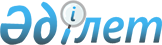 Об утверждении отчета формы № 3-К "О коррупционных преступлениях, лицах их совершивших, осужденных, движении уголовных дел о коррупционных преступлениях и о субъектах коррупционных правонарушений" и Инструкции по его формированиюПриказ Генерального Прокурора Республики Казахстан от 14 июля 2016 года № 125. Зарегистрирован в Министерстве юстиции Республики Казахстан 18 августа 2016 года № 14126.
      В соответствии с подпунктом 6) статьи 37 Закона Республики Казахстан от 30 июня 2017 года "О прокуратуре" ПРИКАЗЫВАЮ:
      Сноска. Преамбула - в редакции приказа и.о. Генерального Прокурора РК от 02.07.2020 № 82 (вводится в действие по истечении десяти календарных дней после дня его первого официального опубликования).


      1. Утвердить: 
      1) отчет формы № 3-К "О коррупционных преступлениях, лицах их совершивших, осужденных, движении уголовных дел о коррупционных преступлениях и о субъектах коррупционных правонарушений" согласно приложению 1 к настоящему приказу;
      2) Инструкцию по формированию отчета формы № 3-К "О коррупционных преступлениях, лицах их совершивших, осужденных, движении уголовных дел о коррупционных преступлениях и о субъектах коррупционных правонарушений" согласно приложению 2 к настоящему приказу.
      2. Признать утратившим силу приказ Генерального Прокурора Республики Казахстан от 8 октября 2014 года № 112 "Об утверждении отчета формы № 3-К "О коррупционных преступлениях, лицах их совершивших, осужденных, движении уголовных дел о коррупционных преступлениях и о субъектах коррупционных правонарушений" и Инструкции по его формированию"" (зарегистрированный в Реестре государственной регистрации нормативных правовых актов за № 9854, опубликованный в информационно-правовой системе "Әділет" 24 ноября 2014 года).
      3. Комитету по правовой статистике и специальным учетам Генеральной прокуратуры Республики Казахстан (далее – Комитет) обеспечить:
      1) государственную регистрацию настоящего приказа в Министерстве юстиции Республики Казахстан;
      2) официальное опубликование настоящего приказа в информационно-правовой системе "Әділет" в течение десяти календарных дней после его государственной регистрации, а также в периодических печатных изданиях;
      3) направление настоящего приказа в Республиканское государственное предприятие на праве хозяйственного ведения "Республиканский центр правовой информации Министерства юстиции Республики Казахстан" для размещения в Эталонном контрольном банке нормативных правовых актов Республики Казахстан в течение пяти рабочих дней после его государственной регистрации;
      4) размещение настоящего приказа на интернет-ресурсе Генеральной прокуратуры Республики Казахстан;
      5) направление настоящего приказа заинтересованным субъектам правовой статистики и специальных учетов, а также территориальным органам Комитета для исполнения.
      4. Контроль за исполнением настоящего приказа возложить на Председателя Комитета. 
      5. Настоящий приказ вводится в действие по истечении десяти календарных дней после дня его первого официального опубликования. Отчет формы № 3-К "О коррупционных преступлениях, лицах их совершивших, осужденных и движении уголовных дел о коррупционных преступлениях и о субъектах коррупционных правонарушений"
      Сноска. Отчет формы № 3-К - в редакции приказа Генерального Прокурора РК от 15.02.2021 № 17 (вводится в действие после дня его первого официального опубликования).
      Раздел 1. Сведения о зарегистрированных в Едином реестре досудебных расследований коррупционных преступлениях и уголовных делах о них
      продолжение таблицы
      продолжение таблицы
      Раздел 1-1. Сведения по коррупционным уголовным делам без учета эпизодов
      продолжение таблицы
      продолжение таблицы
      Раздел 2. Сведения о коррупционных преступлениях, по которым начато досудебное расследование в отношении лиц, уполномоченных на выполнение государственных функций, и лиц, приравненных к ним
      продолжение таблицы
      продолжение таблицы
      продолжение таблицы
      продолжение таблицы
      продолжение таблицы
      Раздел 3. Сведения о лицах, совершивших коррупционные преступления
      продолжение таблицы
      продолжение таблицы
      продолжение таблицы
       продолжение таблицы
      Раздел 4. Сведения об осужденных, оправданных, лицах, дела в отношении которых прекращены судом, лицах в отношении которых применены принудительные меры медицинского характера и мерах наказания за коррупционные преступления
      Таблица А. Сведения о лицах, осужденных за совершение коррупционных преступлений
      продолжение таблицы
      продолжение таблицы
      продолжение таблицы
        продолжение таблицы
      Раздел 4. Сведения об осужденных, оправданных, лицах, дела в отношении которых прекращены судом, лицах в отношении которых применены принудительные меры медицинского характера и мерах наказания за коррупционные преступления
      Таблица Б. Сведения об оправданных, о лицах, дела в отношении которых прекращены судом, о лицах, в отношении которых применены меры медицинского характера, и мерах наказания за коррупционные преступления
      Продолжение таблицы
       продолжение таблицы
      Продолжение таблицы
      Раздел 4. Сведения об осужденных, оправданных, лицах, дела в отношении которых прекращены судом, лицах в отношении которых применены принудительные меры медицинского характера и мерах наказания за коррупционные преступления
      Таблица В. Сведения о лицах, осужденных за совершение коррупционных преступлений по делам, возбужденным по инициативе самого государственного органа среди своих работников
      продолжение таблицы
      продолжение таблицы
      продолжение таблицы
      продолжение таблицы
      Раздел 5. Сведения о субъектах коррупционных правонарушений, привлеченных к административной ответственности за период с "_" ____20_ года по "__" ___ 20_ года
      продолжение таблицы
      продолжение таблицы
      продолжение таблицы
      продолжение таблицы
      Раздел 5-1. Сведения о субъектах коррупционных правонарушений, возбудивших дела об административных коррупционных правонарушениях по статьям "__" _________ 20 __ года по "__" _________ 20 __ года
      Раздел 5-2. Сведения о субъектах коррупционных правонарушений, возбудивших дела об административных коррупционных правонарушениях по областям "__" __________ 20 __ года по "__" __________ 20 __ года Инструкция
по формированию отчета формы № 3-К "О коррупционных
преступлениях, лицах их совершивших, осужденных, движении уголовных
дел о коррупционных преступлениях и о субъектах коррупционных
правонарушений"
Глава 1. Общие положения
      1. Отчет формы № 3-К "О коррупционных преступлениях, лицах их совершивших, осужденных, движении уголовных дел о коррупционных преступлениях и о субъектах коррупционных правонарушений" (далее – отчет) отражает работу уполномоченных государственных органов по выявлению, пресечению коррупционных правонарушений и привлечению лиц, виновных в их совершении к ответственности, содержит статистическую информацию о материальном вреде, причиненном коррупционными преступлениями, и состоянии работы по его возмещению, а также ведомственной принадлежности лиц, привлеченных к ответственности за совершение коррупционных правонарушений, о лицах, уголовные дела в отношении которых рассмотрены судом, видах мер ответственности за коррупционные деяния. 
      2. К субъектам коррупционных правонарушений данной правовой статистики относятся правоохранительные, специальные государственные и военные органы, канцелярии местных судов и Департамент по обеспечению деятельности судов при Верховном Суде Республики Казахстан, а также все иные государственные органы и организации, органы местного самоуправления, обеспечивающие в пределах своих полномочий исполнение требований Закона Республики Казахстан "О противодействии коррупции" (далее – Закон).
      3. Отчет по республике формируется Комитетом по правовой статистике и специальным учетам Генеральной прокуратуры Республики Казахстан (далее – Комитет) на основании сведений Единого реестра досудебных расследований (далее – ЕРДР), информационной системы судебных органов Республики Казахстан и информационных учетных документов форм 1-АВ "О возбуждении дела об административном правонарушении" и 1-АП "О ходе движения, рассмотрения дела об административном правонарушении и о порядке исполнения административного взыскания", утвержденных приказом исполняющего обязанности Генерального Прокурора Республики Казахстан от 10 июля 2020 года № 85 "Об утверждении Правил ведения Единого реестра административных производств" (зарегистрирован в Реестре государственной регистрации за № 20962).
      Сноска. Пункт 3 - в редакции приказа Генерального Прокурора РК от 15.02.2021 № 17 (вводится в действие после дня его первого официального опубликования).


      4. Отчет формируется Комитетом ежемесячно с нарастающим итогом в автоматизированном режиме. Начальники территориальных органов Комитета обеспечивают обработку сведений электронных информационных учетных документов в ЕРДР до 24.00 часов последнего дня отчетного месяца.
      Начальники территориальных органов Комитета обеспечивают достоверность поступающих сведений ЕРДР на местах.
      Сноска. Пункт 4 - в редакции приказа Генерального Прокурора РК от 15.02.2021 № 17 (вводится в действие после дня его первого официального опубликования).

 Глава 2. Структура и формирование отчета
      5. Раздел 1 отчета отражает основные сведения о коррупционных преступлениях, уголовные дела по которым находились в производстве органов уголовного преследования, зарегистрированных, оконченных расследованием, по которым сроки досудебного расследования прерваны в отчетном периоде, а также сведения по возмещению причиненного вреда.
      Раздел 1-1 отчета отражает основные сведения о коррупционных уголовных делах без учета эпизодов, находившихся в производстве органов уголовного преследования, зарегистрированных, оконченных расследованием, по которым сроки досудебного расследования прерваны в отчетном периоде, а также сведения по возмещению причиненного вреда.
      Раздел 2 отчета отражает сведения о коррупционных преступлениях, по которым начато досудебное расследование в отношении лиц, уполномоченных на выполнение государственных функций, и лиц, приравненных к ним.
      В разделе 3 отчета отражаются сведения о лицах, совершивших коррупционные преступления.
      Раздел 4 отчета включает сведения о лицах осужденных, оправданных, уголовные дела, в отношении которых прекращены судом, в отношении которых применены принудительные меры медицинского характера, а также указываются назначенные меры наказания.
      Раздел 5 отчета содержит сведения о субъектах коррупционных правонарушений, привлеченных к административной ответственности за совершение административных коррупционных правонарушений, с разбивкой по регионам.
      Раздел 5-1 содержит сведения о субъектах коррупционных правонарушений, возбудивших дела об административных коррупционных правонарушениях, с разбивкой по статьям 676-681 Кодекса Республики Казахстан об административных правонарушениях.
      Раздел 5-2 содержит сведения о субъектах коррупционных правонарушений, возбудивших дела об административных коррупционных правонарушениях, с разбивкой по регионам.
      Сноска. Пункт 5 - в редакции приказа Генерального Прокурора РК от 15.02.2021 № 17 (вводится в действие после дня его первого официального опубликования).


      6. В строке 1 раздела 1 отражается общее количество коррупционных преступлений, из них в строках 2-5 коррупционные преступления указываются с разбивкой по тяжести преступления. Из строки 1 в строках 6-22 перечисляются преступления, отнесенные к коррупционным в соответствии с Уголовным Кодексом Республики Казахстан (далее – УК РК). В строке 23 отражаются преступления, переквалифицированные на статьи УК РК, не входящие в перечень коррупционных.
      В графе 1 отражается количество преступлений, уголовные дела по которым находились в производстве органов уголовного преследования в отчетном периоде.
      В это число входят преступления прошлых лет, по которым:
      процессуальные решения не приняты;
      впервые процессуальные решения приняты в отчетном периоде;
      начато досудебное расследование в отчетном периоде;
      направлены по подследственности в отчетном периоде со снятием с учета.
      В графе 2 указывается количество преступлений, зарегистрированных в ЕРДР в отчетном периоде, за исключением деяний, уголовные дела по которым прекращены со снятием с учета. В случае регистрации преступления одним органом уголовного преследования и последующей передачей по подследственности в другой орган в данной графе преступление указывается только в отчете органа, зарегистрировавшего преступление. В этом случае допустимо превышение показателей графы 2 над показателями графы 1.
      Сведения о преступлениях, по которым уголовные дела впервые окончены расследованием в отчетном периоде, отражаются в графе 3 с распределением их на графы 4 и 5 в зависимости от окончательных процессуальных решений. Преступления, дела по которым прекращены по пунктам 1), 2), 5), 6), 7), 8) части 1 статьи 35 Уголовно-процессуального кодекса Республики Казахстан (далее – УПК РК), указываются в графе 6.
      В графе 7 указываются сведения о преступлениях, по которым сроки досудебного расследования впервые прерваны, с отражением их по основаниям принятия решения в графах 8-13.
      В графе 14 указывается количество преступлений, по которым сроки досудебного расследования прерваны впервые в отчетном периоде по основаниям пункта 4) части 7 статьи 45 УПК РК, в графе 15 - преступления прошлых лет, по которым сроки досудебного расследования прерваны в предыдущие годы по основаниям пункта 4) части 7 статьи 45 УПК РК.
      Графа 16 отражает установленный размер материального ущерба (в тысячах тенге), причиненного преступлениями, по которым уголовные дела впервые в отчетном периоде направлены в суд или прекращены по пунктам 3), 4), 9), 10), 11), 12) части 1 статьи 35 и статьи 36 УПК РК. В графе 17 указывается сумма (в тысячах тенге), на которую наложен арест на имущество по делам о преступлениях, указанных в графе 3. Сумма (в тысячах тенге), на которую изъято имущество или которая добровольно погашена по уголовным делам, указывается в графе 18.
      Сведения о преступлениях, по которым по уголовным делам истек установленный УПК РК срок следствия, а информация о его продлении в органы правовой статистики и специальных учетов не поступила, учитываются в графе 19.
      Из числа зарегистрированных в отчетном периоде (графа 2) в графе 20 указывается количество преступлений, уголовные дела по которым переданы со снятием с учета.
      При этом если уголовное дело передается по подследственности со снятием с учета внутри области, то в сводном отчете области во избежание двойного учета, данное дело в графе 20 не отражается. В областном сводном отчете данная графа заполняется только в случае передачи дела по подследственности со снятием с учета за пределы области.
      Сноска. Пункт 6 - в редакции приказа Генерального Прокурора РК от 15.02.2021 № 17 (вводится в действие после дня его первого официального опубликования).


      6-1. Показатели раздела 1-1 формируются по аналогии раздела 1 по уголовным делам без учета эпизодов.
      Сноска. Инструкция дополнена пунктом 6-1 в соответствии с приказом Генерального Прокурора РК от 15.02.2021 № 17 (вводится в действие после дня его первого официального опубликования).


      7. Раздел 2 содержит сведения о преступлениях, по которым начато досудебное расследование в отношении лиц, уполномоченных на выполнение государственных функций, и лиц, приравненных к ним.
      В строке 1 отражается общее количество коррупционных преступлений, из них в строках 2-5 коррупционные преступления указываются с разбивкой по тяжести преступления, в строке 6 – выявленные по инициативе самого государственного органа.
      Из строки 1 в строках 7-23 раздела указываются преступления, отнесенные к коррупционным в соответствии с УК РК.
      В этой строке не учитываются преступления, уголовные дела по которым прекращены по пунктам 1), 2), 5), 6), 7), 8) части 1 статьи 35 УПК РК и переданные по подследственности со снятием с учета.
      В строке 24 отражаются преступления, дела по которым прекращены по основаниям, предусмотренным пунктами 1), 2), 5), 6), 7), 8) части 1 статьи 35 УПК РК.
      В строке 25 отражаются преступления, переквалифицированные на статьи УК РК, не входящие в перечень коррупционных.
      Сведения о количестве коррупционных преступлений в отношении лиц, по которым начато досудебное расследование, учитываются в отчетном периоде единожды, то есть если в отношении лица вынесено процессуальное решение в предыдущем отчетном периоде, то в последующем отчетном периоде такое лицо не учитывается.
      Сноска. Пункт 7 - в редакции приказа Генерального Прокурора РК от 15.02.2021 № 17 (вводится в действие после дня его первого официального опубликования).


      8. В графе 1 раздела 3 учитывается количество лиц, в отношении которых вынесено постановление о признании подозреваемым в совершении коррупционного преступления в отчетном периоде. В графе 2 указывается число лиц, совершивших коррупционные преступления, в отношении которых уголовные дела впервые направлены в суд или прекращены по основаниям, предусмотренным пунктами 3), 4), 9), 10), 11), 12) части 1 статьи 35 и статьи 36 УПК РК в данном отчетном периоде. Из них в графе 3 выделяются лица, уголовные дела в отношении которых направлены в суд. Данные из графы 3 распределяются по лицам, уполномоченным на выполнение государственных функций, и лицам, приравненным к ним, в графах 4-47.
      Сноска. Пункт 8 - в редакции приказа Генерального Прокурора РК от 15.02.2021 № 17 (вводится в действие после дня его первого официального опубликования).


      9. В графе 1 таблицы А раздела 4 отчета указывается число лиц, осужденных за совершение коррупционных преступлений по приговорам, вступившим в законную силу в данном отчетном периоде. В графах 2-42 из графы 1 отражаются сведения о лицах, уполномоченных на выполнение государственных функций, и лицах, приравненных к ним.
      В строке 1 таблицы А раздела 4 отражается общее количество лиц, осужденных за совершение коррупционных преступлений. Из строки 1 в строках 2-19 отражаются преступления, отнесенные к коррупционным в соответствии с УК РК.
      Строки 20-23 заполняются согласно показателям формы отчета.
      В таблице Б раздела 4 отчета отражаются сведения о результатах рассмотрения судами уголовных дел в отношении лиц, совершивших коррупционные преступления (по вступившим в законную силу судебным актам).
      В графе 1 таблицы В отчета указывается число лиц, осужденных за совершение коррупционных преступлений, выявленных по инициативе самого государственного органа среди своих работников, по приговорам, вступившим в законную силу в данном отчетном периоде.
      В графах 2-45 из графы 1 выделяется количество работников отдельных государственных органов, осужденных за коррупционные деяния, выявленных по инициативе самого государственного органа среди своих работников.
      Сноска. Пункт 9 - в редакции приказа Генерального Прокурора РК от 15.02.2021 № 17 (вводится в действие после дня его первого официального опубликования).


      10. В таблицах разделов 5, 5-1, 5-2 отчета отражаются сведения о субъектах коррупционных правонарушений, состоящих на учете Комитета, привлеченных к ответственности за отчетный период.
      В графе 1 разделов 5, 5-1, 5-2 отчета отражается общее количество лиц, привлеченных к ответственности за совершение коррупционных правонарушений, с отражением по графам 2-37 сведений о лицах, уполномоченных на выполнение государственных функций, и лицах, приравненных к ним.
      Сноска. Пункт 10 - в редакции приказа Генерального Прокурора РК от 15.02.2021 № 17 (вводится в действие после дня его первого официального опубликования).


					© 2012. РГП на ПХВ «Институт законодательства и правовой информации Республики Казахстан» Министерства юстиции Республики Казахстан
				
      Генеральный Прокурор
Республики Казахстан

Ж. Асанов
Приложение 1 к приказу 
Генерального Прокурора
Республики Казахстан
14 июля 2016 года № 125форма
Наименование
Наименование
Количество коррупционных преступлений, по которым уголовные дела находились в производстве в отчетном периоде
Количество коррупционных преступлений, зарегистрированных в Едином реестре досудебных расследований (далее - ЕРДР) в отчетном периоде
Количество коррупционных преступлений, по которым уголовные дела окончены расследованием
из графы 3
из графы 3
Количество коррупционных преступлений, по которым уголовные дела прекращены по пунктам 1), 2), 5), 6), 7), 8) части 1 статьи 35 УПК РК
Наименование
Наименование
Количество коррупционных преступлений, по которым уголовные дела находились в производстве в отчетном периоде
Количество коррупционных преступлений, зарегистрированных в Едином реестре досудебных расследований (далее - ЕРДР) в отчетном периоде
Количество коррупционных преступлений, по которым уголовные дела окончены расследованием
Количество уголовных дел, направленных в суд
Количество коррупционных преступлений, по которым уголовные дела прекращены по пунктам 3), 4), 9), 10), 11), 12) части 1 статьи 35 и статьи 36 Уголовно-процессуального кодекса Республики Казахстан (далее – УПК РК)
Количество коррупционных преступлений, по которым уголовные дела прекращены по пунктам 1), 2), 5), 6), 7), 8) части 1 статьи 35 УПК РК
Наименование
Наименование
1
2
3
4
5
6
Всего коррупционных преступлений
Всего коррупционных преступлений
1
из них
небольшой тяжести
2
из них
средней тяжести
3
из них
тяжкие
4
из них
особо тяжкие
5
из строки 1
Присвоение или растрата вверенного чужого имущества (пункт 2) часть 3 статьи 189 Уголовного кодекса Республики Казахстан (далее - УК РК)
6
из строки 1
Мошенничество (пункт 2) часть 3 статьи 190 УК РК)
7
из строки 1
Легализация (отмывание) денег и (или) иного имущества, полученных преступным путем (пункт 1) часть 3 статьи 218 УК РК)
8
из строки 1
Экономическая контрабанда (пункт 1) часть 3 статьи 234 УК РК)
9
из строки 1
Рейдерство (пункт 2) часть 3 статьи 249 УК РК)
10
из строки 1
Злоупотребление должностными полномочиями (статья 361 УК РК)
11
из строки 1
Превышение власти или должностных полномочий (пункт 3) часть 4 статьи 362 УК РК)
12
из строки 1
Незаконное участие в предпринимательской деятельности (статья 364 УК РК)
13
из строки 1
Воспрепятствование законной предпринимательской деятельности (статья 365 УК РК)
14
из строки 1
Получение взятки (статья 366 УК РК)
15
из строки 1
Дача взятки (статья 367 УК РК)
16
из строки 1
Посредничество во взяточничестве (статья 368 УК РК)
17
из строки 1
Служебный подлог (статья 369 УК РК)
18
из строки 1
Бездействие по службе (статья 370 УК РК)
19
из строки 1
Злоупотребление властью (статья 450 УК РК)
20
из строки 1
Превышение власти (пункт 2) часть 2 статьи 451 УК РК)
21
из строки 1
Бездействие власти (статья 452 УК РК)
22
Всего переквалифицированных в некоррупционные преступления
Всего переквалифицированных в некоррупционные преступления
23
Количество коррупционных преступлений, по которым сроки досудебного расследования прерваны
Количество коррупционных преступлений, по которым сроки досудебного расследования прерваны
Количество коррупционных преступлений, по которым сроки досудебного расследования прерваны
Количество коррупционных преступлений, по которым сроки досудебного расследования прерваны
Количество коррупционных преступлений, по которым сроки досудебного расследования прерваны
Количество коррупционных преступлений, по которым сроки досудебного расследования прерваны
Количество коррупционных преступлений, по которым сроки досудебного расследования прерваны
Всего
по пункту 1) части 7 статьи 45 УПК РК
по пункту 2) части 7 статьи 45 УПК РК
по пункту 3) части 7 статьи 45 УПК РК
по пункту 5) части 7 статьи 45 УПК РК
по пункту 6) части 7 статьи 45 УПК РК
по пункту 7) части 7 статьи 45 УПК РК
7
8
9
10
11
12
13
Количество коррупционных преступлений, по которым сроки досудебного производства прерваны по пункту 4) части 7 статьи 45 УПК РК
Количество коррупционных преступлений прошлых лет, по которым сроки досудебного производства прерваны по пункту 4) части 7 статьи 45 УПК РК
По оконченным расследованием уголовным делам
По оконченным расследованием уголовным делам
По оконченным расследованием уголовным делам
Количество коррупционных преступлений, по делам по которым с момента регистрации прошло более 2-х месяцев, а информация о продлении срока не поступила
Количество коррупционных преступлений, уголовные дела по которым направлены по подследственности со снятием с учета
Количество коррупционных преступлений, по которым сроки досудебного производства прерваны по пункту 4) части 7 статьи 45 УПК РК
Количество коррупционных преступлений прошлых лет, по которым сроки досудебного производства прерваны по пункту 4) части 7 статьи 45 УПК РК
Установленный размер материального вреда (тысяч тенге)
Наложен арест на имущество (тысяч тенге)
Изъято и добровольно погашено (тысяч тенге)
Количество коррупционных преступлений, по делам по которым с момента регистрации прошло более 2-х месяцев, а информация о продлении срока не поступила
Количество коррупционных преступлений, уголовные дела по которым направлены по подследственности со снятием с учета
14
15
16
17
18
19
20
Наименование
Наименование
Количество уголовных преступлений, по которым уголовные дела находились в производстве в отчетном периоде
Количество уголовных преступлений, зарегистрированных в ЕРДР в отчетном периоде
Количество уголовных преступлений, по которым уголовные дела окончены расследованием
из графы 3
из графы 3
Количество уголовных преступлений, по которым уголовные дела прекращены по пунктам 1), 2), 5), 6), 7), 8) части 1 статьи 35 УПК РК
Наименование
Наименование
Количество уголовных преступлений, по которым уголовные дела находились в производстве в отчетном периоде
Количество уголовных преступлений, зарегистрированных в ЕРДР в отчетном периоде
Количество уголовных преступлений, по которым уголовные дела окончены расследованием
Количество уголовных дел, направленных в суд
Количество уголовных преступлений, по которым уголовные дела прекращены по пунктам 3), 4), 9), 10), 11), 12) части 1 статьи 35 и статьи 36 УПК РК
Количество уголовных преступлений, по которым уголовные дела прекращены по пунктам 1), 2), 5), 6), 7), 8) части 1 статьи 35 УПК РК
Наименование
Наименование
1
2
3
4
5
6
Всего коррупционных преступлений
Всего коррупционных преступлений
1
из них
небольшой тяжести
2
из них
средней тяжести
3
из них
тяжкие
4
из них
особо тяжкие
5
из строки 1
Присвоение или растрата вверенного чужого имущества (пункт 2) часть 3 статьи 189 УК РК
6
из строки 1
Мошенничество (пункт 2) часть 3 статьи 190 УК РК)
7
из строки 1
Легализация (отмывание) денег и (или) иного имущества, полученных преступным путем (пункт 1) часть 3 статьи 218 УК РК)
8
из строки 1
Экономическая контрабанда (пункт 1) часть 3 статьи 234 УК РК)
9
из строки 1
Рейдерство (пункт 2) часть 3 статьи 249 УК РК)
10
из строки 1
Злоупотребление должностными полномочиями (статья 361 УК РК)
11
из строки 1
Превышение власти или должностных полномочий (пункт 3) часть 4 статьи 362 УК РК)
12
из строки 1
Незаконное участие в предпринимательской деятельности (статья 364 УК РК)
13
из строки 1
Воспрепятствование законной предпринимательской деятельности (статья 365 УК РК)
14
из строки 1
Получение взятки (статья 366 УК РК)
15
из строки 1
Дача взятки (статья 367 УК РК)
16
из строки 1
Посредничество во взяточничестве (статья 368 УК РК)
17
из строки 1
Служебный подлог (статья 369 УК РК)
18
из строки 1
Бездействие по службе (статья 370 УК РК)
19
из строки 1
Злоупотребление властью (статья 450 УК РК)
20
из строки 1
Превышение власти (пункт 2) часть 2 статьи 451 УК РК )
21
из строки 1
Бездействие власти (статья 452 УК РК)
22
Всего переквалифицированных в некоррупционные преступления
Всего переквалифицированных в некоррупционные преступления
23
Количество преступлений, по которым сроки досудебного расследования прерваны
Количество преступлений, по которым сроки досудебного расследования прерваны
Количество преступлений, по которым сроки досудебного расследования прерваны
Количество преступлений, по которым сроки досудебного расследования прерваны
Количество преступлений, по которым сроки досудебного расследования прерваны
Количество преступлений, по которым сроки досудебного расследования прерваны
Количество преступлений, по которым сроки досудебного расследования прерваны
Количество уголовных преступлений, по которым сроки досудебного производства прерваны по пункту 4) части 7 статьи 45 УПК
Количество уголовных преступлений прошлых лет, по которым сроки досудебного производства прерваны по пункту 4) части 7 статьи 45 УПК
всего
по пункту 1) части 7 статьи 45 УПК
по пункту 2) части 7 статьи 45 УПК
по пункту 3) части 7 статьи 45 УПК
по пункту 5) части 7 статьи 45 УПК
по пункту 6) части 7 статьи 45 УПК
по пункту 7) части 7 статьи 45 УПК
Количество уголовных преступлений, по которым сроки досудебного производства прерваны по пункту 4) части 7 статьи 45 УПК
Количество уголовных преступлений прошлых лет, по которым сроки досудебного производства прерваны по пункту 4) части 7 статьи 45 УПК
7
8
9
10
11
12
13
14
15
По оконченным расследованием уголовным делам
По оконченным расследованием уголовным делам
По оконченным расследованием уголовным делам
Количество преступлений, по делам по которым с момента регистрации прошло более 2-х месяцев, а информация о продлении срока не поступила
Количество преступлений, уголовные дела по которым направлены по подследственности со снятием с учета
Установленный размер материального вреда (тысяч тенге)
Наложен арест на имущество (тысяч тенге)
Изъято и добровольно погашено (тысяч тенге)
Количество преступлений, по делам по которым с момента регистрации прошло более 2-х месяцев, а информация о продлении срока не поступила
Количество преступлений, уголовные дела по которым направлены по подследственности со снятием с учета
16
17
18
19
20
Наименование
Наименование
Всего коррупционных преступлений, по которым начато досудебное расследование в отношении лиц, уполномоченных на выполнение государственных функций,  и лиц, приравненных к ним
в том числе преступлений, зарегистрированных в ЕРДР в прошлые отчетные периоды
в том числе из графы 1 в отношении:
в том числе из графы 1 в отношении:
в том числе из графы 1 в отношении:
в том числе из графы 1 в отношении:
в том числе из графы 1 в отношении:
в том числе из графы 1 в отношении:
в том числе из графы 1 в отношении:
в том числе из графы 1 в отношении:
Наименование
Наименование
Всего коррупционных преступлений, по которым начато досудебное расследование в отношении лиц, уполномоченных на выполнение государственных функций,  и лиц, приравненных к ним
в том числе преступлений, зарегистрированных в ЕРДР в прошлые отчетные периоды
служащие государственных органов
служащие государственных органов
служащие государственных органов
служащие государственных органов
служащие государственных органов
служащие государственных органов
служащие государственных органов
служащие государственных органов
Наименование
Наименование
Всего коррупционных преступлений, по которым начато досудебное расследование в отношении лиц, уполномоченных на выполнение государственных функций,  и лиц, приравненных к ним
в том числе преступлений, зарегистрированных в ЕРДР в прошлые отчетные периоды
органов внутренних дел (без учета показателей граф 4 и 5)
Национальной гвардии Республики Казахстан
Комитета уголовно-исполнительной системы Министерства внутренних дел Республики Казахстан
Министерства по чрезвычайным ситуациям Республики Казахстан
органов национальной безопасности (без учета показателей графы 8)
Пограничной службы Комитета национальной безопасности Республики Казахстан
органов прокуратуры
Агентства Республики Казахстан по противодействию коррупции (Антикоррупционная служба)
Наименование
Наименование
1
2
3
4
5
6
7
8
9
10
Всего коррупционных преступлений
Всего коррупционных преступлений
1
из них:
небольшой тяжести
2
из них:
средней тяжести
3
из них:
тяжкие
4
из них:
особо тяжкие
5
из них:
выявлено по инициативе самого государственного органа
6
из строки 1
Присвоение или растрата вверенного чужого имущества (пункт 2) часть 3 статьи 189 УК РК
7
из строки 1
Мошенничество (пункт 2) часть 3 статьи 190 УК РК)
8
из строки 1
Легализация (отмывание) денег и (или) иного имущества, полученных преступным путем (пункт 1) часть 3 статьи 218 УК РК)
9
из строки 1
Экономическая контрабанда (пункт 1) часть 3 статьи 234 УК РК)
10
из строки 1
Рейдерство (пункт 2) часть 3 статьи 249 УК РК)
11
из строки 1
Злоупотребление должностными полномочиями (статья 361 УК РК)
12
из строки 1
Превышение власти или должностных полномочий (пункт 3) часть 4 статьи 362 УК РК)
13
из строки 1
Незаконное участие в предпринимательской деятельности (статья 364 УК РК)
14
из строки 1
Воспрепятствование законной предпринимательской деятельности (статья 365 УК РК)
15
из строки 1
Получение взятки (статья 366 УК РК)
16
из строки 1
Дача взятки (статья 367 УК РК)
17
из строки 1
Посредничество во взяточничестве (статья 368 УК РК)
18
из строки 1
Служебный подлог (статья 369 УК РК)
19
из строки 1
Бездействие по службе (статья 370 УК РК)
20
из строки 1
Провокация преступления (статья 412-1 УК РК)
20
из строки 1
Злоупотребление властью (статья 450 УК РК)
21
из строки 1
Превышение власти (пункт 2) часть 2 статья 451 УК РК)
22
из строки 1
Бездействие власти (статья 452 УК РК)
23
Количество уголовных преступлений, уголовные дела по которым прекращены по пунктам 1), 2), 5), 6), 7), 8) части 1 статьи 35 УПК РК
Количество уголовных преступлений, уголовные дела по которым прекращены по пунктам 1), 2), 5), 6), 7), 8) части 1 статьи 35 УПК РК
24
Переквалифицированные в некоррупционные преступления
Переквалифицированные в некоррупционные преступления
25
в том числе из графы 1 в отношении:
в том числе из графы 1 в отношении:
в том числе из графы 1 в отношении:
служащие государственных органов
служащие государственных органов
служащие государственных органов
Агентства Республики Казахстан по финансовому мониторингу 
Министерства обороны Республики Казахстан
Службы государственной охраны

Республики Казахстан
11
12
13
том числе из графы 1 в отношении:
том числе из графы 1 в отношении:
том числе из графы 1 в отношении:
том числе из графы 1 в отношении:
том числе из графы 1 в отношении:
том числе из графы 1 в отношении:
том числе из графы 1 в отношении:
том числе из графы 1 в отношении:
том числе из графы 1 в отношении:
том числе из графы 1 в отношении:
том числе из графы 1 в отношении:
том числе из графы 1 в отношении:
том числе из графы 1 в отношении:
судьи
акимы
депутаты
служащих государственных органов
служащих государственных органов
служащих государственных органов
служащих государственных органов
служащих государственных органов
служащих государственных органов
служащих государственных органов
служащих государственных органов
служащих государственных органов
служащих государственных органов
судьи
акимы
депутаты
Министерства юстиции Республики Казахстан
из графы 17
Министерства иностранных дел Республики Казахстан
Министерства финансов Республики Казахстан
Министерства сельского хозяйства Республики Казахстан
из графы 21
Министерства здравоохранения Республики Казахстан
Министерства труда и социальной защиты населения Республики Казахстан
Министерства образования и науки Республики Казахстан
Министерства национальной экономики Республики Казахстан
судьи
акимы
депутаты
Министерства юстиции Республики Казахстан
Департамента по исполнению судебных актов
Министерства иностранных дел Республики Казахстан
Министерства финансов Республики Казахстан
Министерства сельского хозяйства Республики Казахстан
Комитета по управлению земельными ресурсами
Министерства здравоохранения Республики Казахстан
Министерства труда и социальной защиты населения Республики Казахстан
Министерства образования и науки Республики Казахстан
Министерства национальной экономики Республики Казахстан
14
15
16
17
18
19
20
21
22
23
24
25
26
том числе из графы 1 в отношении:
том числе из графы 1 в отношении:
служащих государственных органов
служащих государственных органов
Агентства Республики Казахстан по стратегическому планированию и реформам 
Агентства Республики Казахстан по защите и развитию конкуренции 
27
28
том числе из графы 1 в отношении:
том числе из графы 1 в отношении:
том числе из графы 1 в отношении:
том числе из графы 1 в отношении:
том числе из графы 1 в отношении:
том числе из графы 1 в отношении:
том числе из графы 1 в отношении:
том числе из графы 1 в отношении:
том числе из графы 1 в отношении:
том числе из графы 1 в отношении:
том числе из графы 1 в отношении:
том числе из графы 1 в отношении:
служащих государственных органов
служащих государственных органов
служащих государственных органов
служащих государственных органов
служащих государственных органов
служащих государственных органов
служащих государственных органов
служащих государственных органов
служащих государственных органов
служащих государственных органов
служащих государственных органов
служащих государственных органов
Министерства индустрии и инфраструктурного развития Республики Казахстан
из графы 39
Министерства энергетики Республики Казахстан
Министерства культуры и спорта Республики Казахстан
из графы 32
Министерства информации и общественного развития Республики Казахстан
Министерства цифрового развития, инноваций и аэрокосмической промышленности Республики Казахстан
из графы 35
из графы 35
из графы 35
Министерства экологии, геологии и природных ресурсов Республики Казахстан
Министерства торговли и интеграции Республики Казахстан
Министерства индустрии и инфраструктурного развития Республики Казахстан
Комитета по делам строительства и жилищно-коммунального хозяйства
Министерства энергетики Республики Казахстан
Министерства культуры и спорта Республики Казахстан
Комитета по делам спорта и физической культуры
Министерства информации и общественного развития Республики Казахстан
Министерства цифрового развития, инноваций и аэрокосмической промышленности Республики Казахстан
Комитета по информационной безопасности
Аэрокосмического комитета
Комитета по государственным материальным резервам
Министерства экологии, геологии и природных ресурсов Республики Казахстан
Министерства торговли и интеграции Республики Казахстан
29
30
31
32
33
34
35
36
37
38
39
40
том числе из графы 1 в отношении:
том числе из графы 1 в отношении:
том числе из графы 1 в отношении:
том числе из графы 1 в отношении:
том числе из графы 1 в отношении:
том числе из графы 1 в отношении:
служащих государственных органов
служащих государственных органов
служащих государственных органов
служащих государственных органов
служащих государственных органов
служащих государственных органов
Агентства Республики Казахстан по делам государственной службы
Национального Банка Республики Казахстан
Счетного комитета по контролю за исполнением республиканского бюджета
служащих акиматов и их структурных подразделений
служащих прочих государственных структур
иные
41
42
43
44
45
46
Наименование
Наименование
Количество лиц, в отношении которых вынесено постановление о признании подозреваемым
Выявлено лиц, совершивших преступления
Предано суду обвиняемых
в том числе из графы 3:
в том числе из графы 3:
в том числе из графы 3:
в том числе из графы 3:
в том числе из графы 3:
в том числе из графы 3:
в том числе из графы 3:
Наименование
Наименование
Количество лиц, в отношении которых вынесено постановление о признании подозреваемым
Выявлено лиц, совершивших преступления
Предано суду обвиняемых
служащие государственных органов
служащие государственных органов
служащие государственных органов
служащие государственных органов
служащие государственных органов
служащие государственных органов
служащие государственных органов
Наименование
Наименование
Количество лиц, в отношении которых вынесено постановление о признании подозреваемым
Выявлено лиц, совершивших преступления
Предано суду обвиняемых
органов внутренних дел (без учета показателей граф 5 и 6)
Национальной гвардии Республики Казахстан
Комитета уголовно-исполнительной системы МВД РК
Министерства по чрезвычайным ситуациям Республики Казахстан
органов национальной безопасности (без учета показателей графы 9)
Пограничной службы Комитета национальной безопасности Республики Казахстан
органов прокуратуры
Наименование
Наименование
1
2
3
4
5
6
7
8
9
10
Всего лиц, совершивших коррупционные преступления
Всего лиц, совершивших коррупционные преступления
1
из них
небольшой тяжести
2
из них
средней тяжести
3
из них
тяжкие
4
из них
особо тяжкие
5
из строки 1
Присвоение или растрата вверенного чужого имущества (пункт 2) часть 3 статьи 189 УК РК)
6
из строки 1
Мошенничество (пункт 2) часть 3 статьи 190 УК РК)
7
из строки 1
Легализация (отмывание) денег и (или) иного имущества, полученных преступным путем (пункт 1) часть 3 статьи 218 УК РК)
8
из строки 1
Экономическая контрабанда (пункт 1) часть 3 статьи 234 УК РК)
9
из строки 1
Рейдерство (пункт 2) часть 3 статьи 249 УК РК)
10
из строки 1
Злоупотребление должностными полномочиями (статья 361 УК РК)
11
из строки 1
Превышение власти или должностных полномочий (пункт 3) часть 4 статьи 362 УК РК)
12
из строки 1
Незаконное участие в предпринимательской деятельности (статья 364 УК РК)
13
из строки 1
Воспрепятствование законной предпринимательской деятельности (статья 365 УК РК)
14
из строки 1
Получение взятки (статья 366 УК РК)
15
из строки 1
Дача взятки (статья 367 УК РК)
16
из строки 1
Посредничество во взяточничестве (статья 368 УК РК)
17
из строки 1
Служебный подлог (статья 369 УК РК)
18
из строки 1
Бездействие по службе (статья 370 УК РК)
19
из строки 1
Провокация преступления (статья 412-1 УК РК)
20
из строки 1
Злоупотребление властью (статья 450 УК РК)
21
из строки 1
Превышение власти (пункт 2) часть 2 статья 451 УК РК)
22
из строки 1
Бездействие власти (статья 452 УК РК)
23
в том числе из графы 3:
судьи
акимы
депутаты
служащие государственных органов
судьи
акимы
депутаты
Агентства Республики Казахстан по противодействию коррупции (Антикоррупционная служба)
Агентства Республики Казахстан по финансовому мониторингу
Министерства обороны Республики Казахстан
Службы государственной охраны Республики Казахстан
11
12
13
14
15
16
17
в том числе из графы 3:
в том числе из графы 3:
в том числе из графы 3:
в том числе из графы 3:
в том числе из графы 3:
в том числе из графы 3:
в том числе из графы 3:
в том числе из графы 3:
в том числе из графы 3:
в том числе из графы 3:
в том числе из графы 3:
в том числе из графы 3:
служащих государственных органов
служащих государственных органов
служащих государственных органов
служащих государственных органов
служащих государственных органов
служащих государственных органов
служащих государственных органов
служащих государственных органов
служащих государственных органов
служащих государственных органов
служащих государственных органов
служащих государственных органов
Министерства юстиции Республики Казахстан
из графы 18
Министерства иностранных дел Республики Казахстан
Министерства финансов Республики Казахстан
Министерства сельского хозяйства Республики Казахстан
из графы 22
Министерства здравоохранения Республики Казахстан
Министерства труда и социальной защиты населения
Министерства образования и науки Республики Казахстан
Министерства национальной экономики Республики Казахстан
Агентства Республики Казахстан по стратегическому планированию и реформам
Агентства Республики Казахстан по защите и развитию конкуренции
Министерства юстиции Республики Казахстан
Департамента по исполнению судебных актов
Министерства иностранных дел Республики Казахстан
Министерства финансов Республики Казахстан
Министерства сельского хозяйства Республики Казахстан
Комитета по управлению земельными ресурсами
Министерства здравоохранения Республики Казахстан
Министерства труда и социальной защиты населения
Министерства образования и науки Республики Казахстан
Министерства национальной экономики Республики Казахстан
Агентства Республики Казахстан по стратегическому планированию и реформам
Агентства Республики Казахстан по защите и развитию конкуренции
18
19
20
21
22
23
24
25
26
27
28
29
в том числе из графы 3:
в том числе из графы 3:
в том числе из графы 3:
в том числе из графы 3:
в том числе из графы 3:
в том числе из графы 3:
в том числе из графы 3:
в том числе из графы 3:
в том числе из графы 3:
в том числе из графы 3:
в том числе из графы 3:
в том числе из графы 3:
служащих государственных органов
служащих государственных органов
служащих государственных органов
служащих государственных органов
служащих государственных органов
служащих государственных органов
служащих государственных органов
служащих государственных органов
служащих государственных органов
служащих государственных органов
служащих государственных органов
служащих государственных органов
Министерства индустрии и инфраструктурного развития Республики Казахстан
из графы 30
Министерства энергетики Республики Казахстан
Министерства культуры и спорта Республики Казахстан
из графы 33
Министерства информации и общественного развития Республики Казахстан
Министерства цифрового развития, инноваций и аэрокосмической промышленности Республики Казахстан
из графы 36
из графы 36
из графы 36
Министерство экологии, геологии и природных ресурсов Республики Казахстан
Министерства торговли и интеграции Республики Казахстан
Министерства индустрии и инфраструктурного развития Республики Казахстан
Комитета по делам строительства и жилищно-коммунального хозяйства
Министерства энергетики Республики Казахстан
Министерства культуры и спорта Республики Казахстан
Комитета по делам спорта и физической культуры
Министерства информации и общественного развития Республики Казахстан
Министерства цифрового развития, инноваций и аэрокосмической промышленности Республики Казахстан
Комитета по информационной безопасности
Аэрокосмического комитета
Комитета по государственным материальным резервам
Министерство экологии, геологии и природных ресурсов Республики Казахстан
Министерства торговли и интеграции Республики Казахстан
30
31
32
33
34
35
36
37
38
39
40
41
в том числе из графы 3:
в том числе из графы 3:
в том числе из графы 3:
в том числе из графы 3:
в том числе из графы 3:
в том числе из графы 3:
служащих государственных органов
служащих государственных органов
служащих государственных органов
служащих государственных органов
служащих государственных органов
служащих государственных органов
Агентства Республики Казахстан по делам государственной службы
Национального Банка Республики Казахстан
Счетного комитета по контролю за исполнением республиканского бюджета
служащих акиматов и их структурных подразделений
служащих прочих государственных структур
иные
42
43
44
45
46
47
Наименование
Наименование
Всего
в том числе из графы 1:
в том числе из графы 1:
в том числе из графы 1:
в том числе из графы 1:
в том числе из графы 1:
в том числе из графы 1:
в том числе из графы 1:
Наименование
Наименование
Всего
служащие государственных органов
служащие государственных органов
служащие государственных органов
служащие государственных органов
служащие государственных органов
служащие государственных органов
служащие государственных органов
Наименование
Наименование
Всего
органов внутренних дел (без учета показателей граф 3 и 4)
Национальной гвардии Республики Казахстан
Комитета уголовно - исполнительной системы МВД РК
Министерства по чрезвычайным ситуациям РК
органов национальной безопасности (без учета показателей графы 7)
Пограничной службы Комитета национальной безопасности Республики Казахстан
органов прокуратуры
Наименование
Наименование
1
2
3
4
5
6
7
8
Всего лиц, осужденных за совершение коррупционных преступлений
Всего лиц, осужденных за совершение коррупционных преступлений
1
из строки 1
Присвоение или растрата вверенного чужого имущества (пункт 2) часть 3 статьи 189 УК РК)
2
из строки 1
Мошенничество (пункт 2) часть 3 статьи 190 УК РК)
3
из строки 1
Легализация (отмывание) денег и (или) иного имущества, полученных преступным путем (пункт 1) часть 3 статьи 218 УК РК)
4
из строки 1
Экономическая контрабанда (пункт 1) часть

3 статьи 234 УК РК)
5
из строки 1
Рейдерство (пункт 2) часть 3 статьи 249 УК РК)
6
из строки 1
Злоупотребление должностными полномочиями (статья 361 УК РК)
7
из строки 1
Превышение власти или должностных полномочий (пункт 3) часть 4 статьи 362 УК РК)
8
из строки 1
Незаконное участие в предпринимательской деятельности (статья 364 УК РК)
9
из строки 1
Воспрепятствование законной предпринимательской деятельности (статья 365 УК РК)
10
из строки 1
Получение взятки (статья 366 УК РК)
11
из строки 1
Дача взятки (статья 367 УК РК)
12
из строки 1
Посредничество во взяточничестве (статья 368 УК РК)
13
из строки 1
Служебный подлог (статья 369 УК РК)
14
из строки 1
Бездействие по службе (статья 370 УК РК)
15
из строки 1
Провокация преступления (статья 412-1 УК РК)
16
из строки 1
Злоупотребление властью (статья 450 УК РК)
17
из строки 1
Превышение власти (пункт 2) часть 2 статья 451 УК РК)
18
из строки 1
Бездействие власти (статья 452 УК РК)
19
Число оправданных лиц
Число оправданных лиц
20
Число лиц, уголовные дела в отношении которых прекращены судом
Число лиц, уголовные дела в отношении которых прекращены судом
21
в том числе по пунктам 1), 2), 5), 6), 7), 8) части 1 статьи 35 УПК РК (из строки 23)
в том числе по пунктам 1), 2), 5), 6), 7), 8) части 1 статьи 35 УПК РК (из строки 23)
22
Число лиц, в отношении которых применены принудительные меры медицинского характера
Число лиц, в отношении которых применены принудительные меры медицинского характера
23
в том числе из графы 1:
в том числе из графы 1:
в том числе из графы 1:
в том числе из графы 1:
в том числе из графы 1:
в том числе из графы 1:
в том числе из графы 1:
служащие государственных органов
служащие государственных органов
служащие государственных органов
служащие государственных органов
судьи
акимы
депутаты
Агентства Республики Казахстан по противодействию коррупции (Антикоррупционная служба)
Агентства Республики Казахстан по финансовому мониторингу 
Министерства обороны Республики Казахстан
Службы государственной охраны Республики Казахстан
судьи
акимы
депутаты
9
10
11
12
13
14
15
в том числе из графы 1
в том числе из графы 1
в том числе из графы 1
в том числе из графы 1
в том числе из графы 1
в том числе из графы 1
в том числе из графы 1
в том числе из графы 1
в том числе из графы 1
в том числе из графы 1
в том числе из графы 1
в том числе из графы 1
служащие государственных органов
служащие государственных органов
служащие государственных органов
служащие государственных органов
служащие государственных органов
служащие государственных органов
служащие государственных органов
служащие государственных органов
служащие государственных органов
служащие государственных органов
служащие государственных органов
служащие государственных органов
Министерства юстиции Республики Казахстан
из графы 16
Министерства иностранных дел Республики Казахстан
Министерства финансов Республики Казахстан
Министерства сельского хозяйства Республики Казахстан
из графы 20
Министерства здравоохранения Республики Казахстан
Министерства труда и социальной защиты населения Республики Казахстан
Министерства образования и науки Республики Казахстан
Министерства национальной экономики Республики Казахстан
Агентства Республики Казахстан по стратегическому планированию и реформам
Агентства Республики Казахстан по защите и развитию конкуренции
Министерства юстиции Республики Казахстан
Департамента по исполнению судебных актов
Министерства иностранных дел Республики Казахстан
Министерства финансов Республики Казахстан
Министерства сельского хозяйства Республики Казахстан
Комитета по управлению земельными ресурсами
Министерства здравоохранения Республики Казахстан
Министерства труда и социальной защиты населения Республики Казахстан
Министерства образования и науки Республики Казахстан
Министерства национальной экономики Республики Казахстан
Агентства Республики Казахстан по стратегическому планированию и реформам
Агентства Республики Казахстан по защите и развитию конкуренции
16
17
18
19
20
21
22
23
24
25
26
27
в том числе из графы 1:
в том числе из графы 1:
в том числе из графы 1:
в том числе из графы 1:
в том числе из графы 1:
в том числе из графы 1:
в том числе из графы 1:
в том числе из графы 1:
в том числе из графы 1:
в том числе из графы 1:
в том числе из графы 1:
в том числе из графы 1:
служащие государственных органов
служащие государственных органов
служащие государственных органов
служащие государственных органов
служащие государственных органов
служащие государственных органов
служащие государственных органов
служащие государственных органов
служащие государственных органов
служащие государственных органов
служащие государственных органов
служащие государственных органов
Министерства индустрии и инфраструктурного развития Республики Казахстан
из графы 29
Министерства энергетики Республики Казахстан
Министерства культуры и спорта Республики Казахстан
из графы 32
Министерства информации и общественного развития Республики Казахстан
Министерства цифрового развития, инноваций и аэрокосмической промышленности Республики Казахстан
из графы 35
из графы 35
из графы 35
Министерства экологии, геологии и природных ресурсов Республики Казахстан
Министерства торговли и интеграции
Министерства индустрии и инфраструктурного развития Республики Казахстан
Комитета по делам строительства и жилищно-коммунального хозяйства
Министерства энергетики Республики Казахстан
Министерства культуры и спорта Республики Казахстан
Комитета по делам спорта и физической культуры
Министерства информации и общественного развития Республики Казахстан
Министерства цифрового развития, инноваций и аэрокосмической промышленности Республики Казахстан
Комитета по информационной безопасности
Аэрокосмического комитета
Комитета по государственным материальным резервам
Министерства экологии, геологии и природных ресурсов Республики Казахстан
Министерства торговли и интеграции
28
29
30
31
32
33
34
35
36
37
38
39
в том числе из графы 1:
в том числе из графы 1:
в том числе из графы 1:
в том числе из графы 1:
Служащие прочих государственных структур
иные
служащие государственных органов
служащие государственных органов
служащие государственных органов
служащие государственных органов
Служащие прочих государственных структур
иные
Агентства Республики Казахстан по делам государственной службы
Национального Банка Республики Казахстан
Счетного комитета по контролю за исполнением республиканского бюджета
служащих акиматов и их структурных подразделений
Служащие прочих государственных структур
иные
40
41
42
43
44
45
Наименование
Наименование
Код строки
Число лиц, уголовные дела в отношении которых прекращены судом
в том числе по пунктам 1), 2), 5), 6), 7), 8) части 1 статьи 35 УПК РК (из графы 1)
Число лиц, в отношении которых применены принудительные меры медицинского характера
Число оправданных
Наименование
Наименование
Б
1
2
3
4
Всего:
из строки 1:
Присвоение или растрата вверенного чужого имущества (пункт 2) часть 3 статья 189 УК РК)
2
из строки 1:
Мошенничество (пункт 2) часть 3 статья 190 УК РК)
3
из строки 1:
Легализация (отмывание) денег и (или) иного имущества, полученных преступным путем (пункт 1) часть 3 статья 218 УК РК)
4
из строки 1:
Экономическая контрабанда (пункт 1) часть 3 статья 234 УК РК)
5
из строки 1:
Рейдерство (пункт 2) часть 3 статья 249 УК РК)
6
из строки 1:
Злоупотребление должностными полномочиями (статья 361 УК РК)
7
из строки 1:
Превышение власти или должностных полномочий (пункт 3) часть 4 статья 362 УК РК)
8
из строки 1:
Незаконное участие в предпринимательской деятельности (статья 364 УК РК)
9
из строки 1:
Воспрепятствование законной предпринимательской деятельности (статья 365 УК РК)
10
из строки 1:
Получение взятки (статья 366 УК РК)
11
из строки 1:
Дача взятки (статья 367 УК РК)
12
из строки 1:
Посредничество во взяточничестве (статья 368 УК РК)
13
из строки 1:
Служебный подлог (статья 369 УК РК)
14
из строки 1:
Бездействие по службе (статья 370 УК РК)
15
из строки 1:
Провокация преступления (статья 412-1 УК РК)
16
из строки 1:
Злоупотребление властью (статья 450 УК РК)
17
из строки 1:
Превышение власти (пункт 2) часть 2 статья 451 УК РК)
18
из строки 1:
Бездействие власти (статья 452 УК РК)
19
основные меры наказания
основные меры наказания
основные меры наказания
основные меры наказания
основные меры наказания
основные меры наказания
основные меры наказания
основные меры наказания
лишение свободы
лишение свободы
лишение свободы
лишение свободы
лишение свободы
лишение свободы
лишение свободы
лишение свободы
до 1 года включительно
свыше 1 года до 3 лет включительно
свыше 3 лет до 5 лет включительно
свыше 5 лет до 8 лет включительно
свыше 8 лет до 10 лет включительно
свыше 10 лет до 12 лет включительно
свыше 12 лет до 15 лет включительно
свыше 15 лет до 20 лет включительно
5
6
7
8
9
10
11
12
основные меры наказания
основные меры наказания
основные меры наказания
основные меры наказания
основные меры наказания
основные меры наказания
основные меры наказания
основные меры наказания
основные меры наказания
основные меры наказания
основные меры наказания
лишение свободы
лишение свободы
лишение свободы
свыше 20 лет до 25 лет включительно
свыше 25 лет до 30 лет включительно
пожизненное лишение свободы
Итого
Ограничение свободы
Исправительные работы
Штраф
Сумма штрафа
Условное осуждение
Отсрочка отбывания наказания
Число осужденных, освобожденных по приговору от уголовной ответственности и наказания
13
14
15
16
17
18
19
19-1
20
21
22
дополнительные меры наказания
дополнительные меры наказания
дополнительные меры наказания
Лишение права занимать определенную должность или заниматься определенной деятельностью
Лишение специального, воинского или почетного звания, классного чина, дипломатического ранга, квалификационного класса и государственных наград
Конфискация имущества
23
24
25
Наименование
Наименование
Всего
в том числе из графы 1:
в том числе из графы 1:
в том числе из графы 1:
в том числе из графы 1:
в том числе из графы 1:
в том числе из графы 1:
в том числе из графы 1:
в том числе из графы 1:
в том числе из графы 1:
Наименование
Наименование
Всего
служащие государственных органов
служащие государственных органов
служащие государственных органов
служащие государственных органов
служащие государственных органов
служащие государственных органов
служащие государственных органов
служащие государственных органов
служащие государственных органов
Наименование
Наименование
Всего
органов внутренних дел (без учета показателей граф 3 и 4)
Национальной гвардии Республики Казахстан
Комитета уголовно - исполнительной системы МВД РК
Министерства по чрезвычайным ситуациям Республики Казахстан
органов национальной безопасности (без учета показателей графы 7)
Пограничной службы Комитета национальной безопасности Республики Казахстан
органов прокуратуры
Агентства Республики Казахстан по противодействию коррупции (Антикоррупционная служба)
Агентства Республики Казахстан по финансовому мониторингу
Наименование
Наименование
1
2
3
4
5
6
7
8
9
10
Всего лиц, осужденных за совершение коррупционных преступлений по делам, возбужденным по инициативе самого государственного органа среди своих работников
Всего лиц, осужденных за совершение коррупционных преступлений по делам, возбужденным по инициативе самого государственного органа среди своих работников
1
из строки 1
Присвоение или растрата вверенного чужого имущества (пункт 2) часть 3 статьи 189 УК РК)
2
из строки 1
Мошенничество (пункт 2) часть 3 статьи 190 УК РК)
3
из строки 1
Легализация (отмывание) денег и (или) иного имущества, полученных преступным путем (пункт 1) часть 3 статьи 218 УК РК)
4
из строки 1
Экономическая контрабанда (пункт 1) часть 3 статьи 234 УК РК)
5
из строки 1
Рейдерство (пункт 2) часть 3 статьи 249 УК РК)
6
из строки 1
Злоупотребление должностными полномочиями (статья 361 УК РК)
7
из строки 1
Превышение власти или должностных полномочий (пункт 3) часть 4 статьи 362 УК РК)
8
из строки 1
Незаконное участие в предпринимательской деятельности (статья 364 УК РК)
9
из строки 1
Воспрепятствование законной предпринимательской деятельности (статья 365 УК РК)
10
из строки 1
Получение взятки (статья 366 УК РК)
11
из строки 1
Дача взятки (статья 367 УК РК)
12
из строки 1
Посредничество во взяточничестве (статья 368 УК РК)
13
из строки 1
Служебный подлог (статья 369 УК РК)
14
из строки 1
Бездействие по службе (статья 370 УК РК)
15
из строки 1
Провокация преступления (статья 412-1 УК РК)
16
из строки 1
Злоупотребление властью (статья 450 УК РК)
17
из строки 1
Превышение власти (пункт 2) часть 2 статья 451 УК РК)
18
из строки 1
Бездействие власти (статья 452 УК РК)
19
Число оправданных лиц
Число оправданных лиц
20
Число лиц, уголовные дела в отношении которых прекращены судом
Число лиц, уголовные дела в отношении которых прекращены судом
21
в том числе по (пунктам 1), 2), 5), 6), 7), 8) части 1 статьи 35 УПК РК (из строки 23)
в том числе по (пунктам 1), 2), 5), 6), 7), 8) части 1 статьи 35 УПК РК (из строки 23)
22
Число лиц, в отношении которых применены принудительные меры медицинского характера
Число лиц, в отношении которых применены принудительные меры медицинского характера
23
в том числе из графы 1:
в том числе из графы 1:
в том числе из графы 1:
в том числе из графы 1:
в том числе из графы 1:
служащие государственных органов
служащие государственных органов
Судьи
акимы
депутаты
Министерства обороны Республики Казахстан
Службы государственной охраны Республики Казахстан
Судьи
акимы
депутаты
11
12
13
14
15
в том числе из графы 1:
в том числе из графы 1:
в том числе из графы 1:
в том числе из графы 1:
в том числе из графы 1:
в том числе из графы 1:
в том числе из графы 1:
в том числе из графы 1:
в том числе из графы 1:
в том числе из графы 1:
в том числе из графы 1:
в том числе из графы 1:
служащие государственных органов
служащие государственных органов
служащие государственных органов
служащие государственных органов
служащие государственных органов
служащие государственных органов
служащие государственных органов
служащие государственных органов
служащие государственных органов
служащие государственных органов
служащие государственных органов
служащие государственных органов
Министерства юстиции Республики Казахстан
из графы 16
Министерства иностранных дел Республики Казахстан
Министерства финансов Республики Казахстан
 

Министерства сельского хозяйства Республики Казахстан
из графы 20
Министерства здравоохранения Республики Казахстан
Министерства труда и социальной защиты населения Республики Казахстан
Министерства образования и науки Республики Казахстан
Министерства национальной экономики Республики Казахстан
Агентства Республики Казахстан по стратегическому планированию и реформам
Агентства Республики Казахстан по защите и развитию конкуренции
Министерства юстиции Республики Казахстан
Департамента по исполнению судебных актов
Министерства иностранных дел Республики Казахстан
Министерства финансов Республики Казахстан
 

Министерства сельского хозяйства Республики Казахстан
Комитета по управлению земельными ресурсами
Министерства здравоохранения Республики Казахстан
Министерства труда и социальной защиты населения Республики Казахстан
Министерства образования и науки Республики Казахстан
Министерства национальной экономики Республики Казахстан
Агентства Республики Казахстан по стратегическому планированию и реформам
Агентства Республики Казахстан по защите и развитию конкуренции
16
17
18
19
20
21
22
23
24
25
26
27
в том числе из графы 1:
в том числе из графы 1:
в том числе из графы 1:
в том числе из графы 1:
в том числе из графы 1:
в том числе из графы 1:
в том числе из графы 1:
в том числе из графы 1:
в том числе из графы 1:
в том числе из графы 1:
в том числе из графы 1:
в том числе из графы 1:
служащих государственных органов
служащих государственных органов
служащих государственных органов
служащих государственных органов
служащих государственных органов
служащих государственных органов
служащих государственных органов
служащих государственных органов
служащих государственных органов
служащих государственных органов
служащих государственных органов
служащих государственных органов
Министерства индустрии и инфраструктурного развития Республики Казахстан
из графы 28
Министерства энергетики Республики Казахстан
Министерства культуры и спорта Республики Казахстан
из графы 31
Министерства информации и общественного развития Республики Казахстан
Министерства цифрового развития, инновационной и аэрокосмической промышленности Республики Казахстан
из графы 34
из графы 34
из графы 34
Министерства экологии, геологии и природных ресурсов Республики Казахстан
Министерства торговли и интеграции
Министерства индустрии и инфраструктурного развития Республики Казахстан
Комитета по делам строительства и жилищно-коммунального хозяйства
Министерства энергетики Республики Казахстан
Министерства культуры и спорта Республики Казахстан
Комитета по делам спорта и физической культуры
Министерства информации и общественного развития Республики Казахстан
Министерства цифрового развития, инновационной и аэрокосмической промышленности Республики Казахстан
Комитета по информационной безопасности
Аэрокосмического комитета
Комитета по государственным материальным резервам
Министерства экологии, геологии и природных ресурсов Республики Казахстан
Министерства торговли и интеграции
28
29
30
31
32
33
34
35
36
37
38
39
в том числе из графы 1:
в том числе из графы 1:
в том числе из графы 1:
в том числе из графы 1:
в том числе из графы 1:
в том числе из графы 1:
служащих государственных органов
служащих государственных органов
служащих государственных органов
служащих государственных органов
служащих государственных органов
служащих государственных органов
Агентства Республики Казахстан по делам государственной службы
Национального Банка

Республики Казахстан
Счетного комитета по контролю за исполнением республиканского бюджета
служащих акиматов и их структурных подразделений
служащих прочих государственных структур
иные
40
41
42
43
44
45
Наименование
Всего
в том числе из 1 графы:
в том числе из 1 графы:
в том числе из 1 графы:
в том числе из 1 графы:
в том числе из 1 графы:
в том числе из 1 графы:
в том числе из 1 графы:
в том числе из 1 графы:
в том числе из 1 графы:
в том числе из 1 графы:
в том числе из 1 графы:
Наименование
Всего
служащие государственных органов
служащие государственных органов
служащие государственных органов
служащие государственных органов
служащие государственных органов
служащие государственных органов
служащие государственных органов
служащие государственных органов
служащие государственных органов
служащие государственных органов
служащие государственных органов
Наименование
Всего
органов внутренних дел (без учета показателей граф 3 и 4)
Национальной гвардии Республики Казахстан
Национальной гвардии Республики Казахстан
Комитета уголовно - исполнительной системы МВД РК
Министерства по чрезвычайным ситуациям Республики Казахстан
органов национальной безопасности (без учета показателей графы 7)
Пограничной службы Комитета национальной безопасности Республики Казахстан
органов прокуратуры
Агентства Республики Казахстан противодействию коррупции (Антикоррупционная служба)
Агентства Республики Казахстан по финансовому мониторингу
Министерства обороны Республики Казахстан
Наименование
1
2
3
3
4
5
6
7
8
9
10
11
Акмолинская область
1
Актюбинская область
2
город Алматы
3
Алматинская область
4
город Нур-Султан
5
Атырауская область
6
Западно-Казахстанская область
7
Жамбылская область
8
Карагандинская область
9
Костанайская область
10
Кызылординская область
11
Мангистауская область
12
Павлодарская область
13
Северо-Казахстанская область
14
Туркестанская область
15
Восточно-Казахстанская область
16
город Шымкент
17
Всего по Республике Казахстан
18
в том числе из 1 графы:
в том числе из 1 графы:
в том числе из 1 графы:
в том числе из 1 графы:
служащие государственных органов
 

судьи
 

акимы
 

депутаты
Службы государственной охраны Республики Казахстан
12
13
14
15
в том числе из 1 графы:
в том числе из 1 графы:
в том числе из 1 графы:
в том числе из 1 графы:
в том числе из 1 графы:
в том числе из 1 графы:
в том числе из 1 графы:
в том числе из 1 графы:
в том числе из 1 графы:
в том числе из 1 графы:
служащие государственных органов
служащие государственных органов
служащие государственных органов
служащие государственных органов
служащие государственных органов
служащие государственных органов
служащие государственных органов
служащие государственных органов
служащие государственных органов
служащие государственных органов
Министерства юстиции Республики Казахстан
Министерства иностранных дел Республики Казахстан
Министерства финансов Республики Казахстан
Министерства сельского хозяйства Республики Казахстан
Министерства здравоохранения Республики Казахстан
Министерства труда и социальной защиты населения Республики Казахстан
 

Министерства образования и науки Республики Казахстан
 

Министерства национальной экономики Республики Казахстан
Агентства Республики Казахстан по стратегическому планированию и реформам
Агентства Республики Казахстан по защите и развитию конкуренции
16
17
18
19
20
21
22
23
24
25
в том числе из 1 графы:
в том числе из 1 графы:
в том числе из 1 графы:
в том числе из 1 графы:
в том числе из 1 графы:
в том числе из 1 графы:
в том числе из 1 графы:
в том числе из 1 графы:
в том числе из 1 графы:
в том числе из 1 графы:
служащие государственных органов
служащие государственных органов
служащие государственных органов
служащие государственных органов
служащие государственных органов
служащие государственных органов
служащие государственных органов
служащие государственных органов
служащие государственных органов
служащие государственных органов
Министерства индустрии и инфраструктурного развития Республики Казахстан
Министерства энергетики Республики Казахстан
Министерства культуры и спорта Республики Казахстан
Министерства информации и общественного развития Республики Казахстан
Министерства цифрового развития, инноваций и аэрокосмической промышленности Республики Казахстан
Министерства экологии, геологии и природных ресурсов Республики Казахстан
Министерства торговли и интеграции
Агентства Республики Казахстан по делам государственной службы
Национального Банка Республики Казахстан
Счетного комитета по контролю за исполнением республиканского бюджета
26
27
28
29
30
31
32
33
34
35
в том числе из графы 1:
в том числе из графы 1:
служащих государственных органов
служащих государственных органов
служащих акиматов и их структурных подразделений
служащих прочих государственных структур
36
37
Наименование
Наименование
Всего
Военная полиция Министерства обороны Республики Казахстан
Военная полиция Комитета национальной безопасности Республики Казахстан
Военная полиция Национальной гвардии Республики Казахстан
Агентство Республики Казахстан по противодействию коррупции (Антикоррупционная служба)
Органы прокуратуры
1
2
3
4
5
6
Административные коррупционные правонарушения (глава 34 Кодекса Республики Казахстан об административных правонарушениях (далее - КоАП)
Административные коррупционные правонарушения (глава 34 Кодекса Республики Казахстан об административных правонарушениях (далее - КоАП)
1
Предоставление незаконного материального вознаграждения физическими лицами (статья 676 КоАП)
Предоставление незаконного материального вознаграждения физическими лицами (статья 676 КоАП)
2
Получение незаконного материального вознаграждения лицом, уполномоченным на выполнение государственных функций, либо приравненным к нему лицом (статья 677 КоАП)
Получение незаконного материального вознаграждения лицом, уполномоченным на выполнение государственных функций, либо приравненным к нему лицом (статья 677 КоАП)
3
Предоставление незаконного материального вознаграждения юридическими лицами (статья 678 КоАП)
Предоставление незаконного материального вознаграждения юридическими лицами (статья 678 КоАП)
4
из них:
часть 1 статья 678 КоАП
5
из них:
часть 2 статья 678 КоАП
6
Осуществление незаконной предпринимательской деятельности и получение незаконных доходов государственными органами и органами местного самоуправления (статья 679 КоАП)
Осуществление незаконной предпринимательской деятельности и получение незаконных доходов государственными органами и органами местного самоуправления (статья 679 КоАП)
7
Непринятие руководителями государственных органов мер по противодействию коррупции (статья 680 КоАП)
Непринятие руководителями государственных органов мер по противодействию коррупции (статья 680 КоАП)
8
Принятие на работу лиц, ранее совершивших коррупционное преступление (статья 681 КоАП)
Принятие на работу лиц, ранее совершивших коррупционное преступление (статья 681 КоАП)
9
Наименование
Всего
Военная полиция Министерства обороны Республики Казахстан
Военная полиция Комитета национальной безопасности Республики Казахстан
Военная полиция Национальной гвардии Республики Казахстан
Агентство Республики Казахстан по противодействию коррупции (Антикоррупционная служба)
Органы прокуратуры
Наименование
1
2
3
4
5
6
Акмолинская область
1
Актюбинская область
2
город Алматы
3
Алматинская область
4
город Нур-Султан
5
Атырауская область
6
Западно-Казахстанская область
7
Жамбылская область
8
Карагандинская область
9
Костанайская область
10
Кызылординская область
11
Мангистауская область
12
Павлодарская область
13
Северо-Казахстанская область
14
Туркестанская область
15
Восточно-Казахстанская область
16
город Шымкент
17
Всего по Республике Казахстан
18Приложение 2 к приказуГенерального ПрокурораРеспублики Казахстан от 14 июля 2016 года № 125